… نامه نامی رسيد و اراده صادق معلوم گرديد. حلاوت لفظ…حضرت عبدالبهاءاصلی فارسی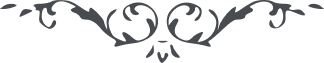 ٥٨٨ … نامه نامی رسيد و اراده صادق معلوم گرديد. حلاوت لفظ و ملاحت معنی و فصاحت گفتار سبب سرور ابرار گرديد زيرا آيت ايمان و ايقان بود و برهان اذعان و اطمينان. نامه‌ای چنين البتّه اثر کلک مشکين است. اميدوارم که پرتو نور مبين در جبين چنان جلوه نمايد که آيه مبارکه و فی وجوههم نضرة النّعيم واضح و آشکار گردد. تا توانی بکوش تا ديوان الهی را خدمت نمايان کنی تا به ايوان رحمانی درآئی و تأييد آسمانی يابی و سنوحات سبحانی جوئی… 